江西农业大学导师信息表姓名肖复明肖复明性别男男民族汉族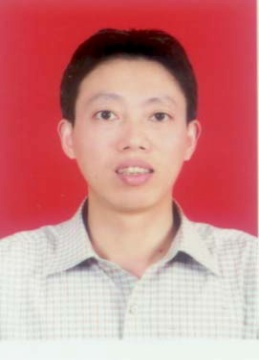 出生年月1972.111972.11政治面貌中共党员中共党员籍贯江西泰和毕业院校毕业院校中国林业科学研究院中国林业科学研究院中国林业科学研究院最高学历最高学历博士研究生职务职务所长所长所长所学专业所学专业森林培育工作单位工作单位江西省林业科学院江西省林业科学院江西省林业科学院江西省林业科学院江西省林业科学院江西省林业科学院江西省林业科学院从事专业从事专业森林培育、林木遗传育种森林培育、林木遗传育种森林培育、林木遗传育种技术职称技术职称研究员（二级）研究员（二级）通讯地址通讯地址江西省南昌市经开区枫林大道1629号江西省林业科学院江西省南昌市经开区枫林大道1629号江西省林业科学院江西省南昌市经开区枫林大道1629号江西省林业科学院江西省南昌市经开区枫林大道1629号江西省林业科学院江西省南昌市经开区枫林大道1629号江西省林业科学院江西省南昌市经开区枫林大道1629号江西省林业科学院江西省南昌市经开区枫林大道1629号江西省林业科学院手    机手    机138706816721387068167213870681672办公电话办公电话079183833228079183833228邮    编邮    编330032330032330032电子邮箱电子邮箱jxxiaofuming@163.comjxxiaofuming@163.com参加何学术团体、任何职务参加何学术团体、任何职务中国林学会杉木专业委员会常务委员，江西省林学会林木遗传育种专业委员会主任委员，江西省林学会常务委员，享受国务院特殊津贴专家，江西省百千万人才工程人选、江西省第15批主要学术学科带头人，国家杉木产业联盟副理事长。中国林学会杉木专业委员会常务委员，江西省林学会林木遗传育种专业委员会主任委员，江西省林学会常务委员，享受国务院特殊津贴专家，江西省百千万人才工程人选、江西省第15批主要学术学科带头人，国家杉木产业联盟副理事长。中国林学会杉木专业委员会常务委员，江西省林学会林木遗传育种专业委员会主任委员，江西省林学会常务委员，享受国务院特殊津贴专家，江西省百千万人才工程人选、江西省第15批主要学术学科带头人，国家杉木产业联盟副理事长。中国林学会杉木专业委员会常务委员，江西省林学会林木遗传育种专业委员会主任委员，江西省林学会常务委员，享受国务院特殊津贴专家，江西省百千万人才工程人选、江西省第15批主要学术学科带头人，国家杉木产业联盟副理事长。中国林学会杉木专业委员会常务委员，江西省林学会林木遗传育种专业委员会主任委员，江西省林学会常务委员，享受国务院特殊津贴专家，江西省百千万人才工程人选、江西省第15批主要学术学科带头人，国家杉木产业联盟副理事长。中国林学会杉木专业委员会常务委员，江西省林学会林木遗传育种专业委员会主任委员，江西省林学会常务委员，享受国务院特殊津贴专家，江西省百千万人才工程人选、江西省第15批主要学术学科带头人，国家杉木产业联盟副理事长。中国林学会杉木专业委员会常务委员，江西省林学会林木遗传育种专业委员会主任委员，江西省林学会常务委员，享受国务院特殊津贴专家，江西省百千万人才工程人选、江西省第15批主要学术学科带头人，国家杉木产业联盟副理事长。主要研究方向主要研究方向人工林培育、林木种苗人工林培育、林木种苗人工林培育、林木种苗人工林培育、林木种苗人工林培育、林木种苗人工林培育、林木种苗人工林培育、林木种苗个人简历（教育背景、工作经历）个人简历（教育背景、工作经历）1991.9－1995.6　江西农业大学林学院林学专业学习1995.7至今　江西省林业科学院工作期间2000.9－2003.6　江西农业大学森林培育专业硕士研究生学习2004.9－2007.6　中国林业科学研究院森林培育专业博士研究生学习1991.9－1995.6　江西农业大学林学院林学专业学习1995.7至今　江西省林业科学院工作期间2000.9－2003.6　江西农业大学森林培育专业硕士研究生学习2004.9－2007.6　中国林业科学研究院森林培育专业博士研究生学习1991.9－1995.6　江西农业大学林学院林学专业学习1995.7至今　江西省林业科学院工作期间2000.9－2003.6　江西农业大学森林培育专业硕士研究生学习2004.9－2007.6　中国林业科学研究院森林培育专业博士研究生学习1991.9－1995.6　江西农业大学林学院林学专业学习1995.7至今　江西省林业科学院工作期间2000.9－2003.6　江西农业大学森林培育专业硕士研究生学习2004.9－2007.6　中国林业科学研究院森林培育专业博士研究生学习1991.9－1995.6　江西农业大学林学院林学专业学习1995.7至今　江西省林业科学院工作期间2000.9－2003.6　江西农业大学森林培育专业硕士研究生学习2004.9－2007.6　中国林业科学研究院森林培育专业博士研究生学习1991.9－1995.6　江西农业大学林学院林学专业学习1995.7至今　江西省林业科学院工作期间2000.9－2003.6　江西农业大学森林培育专业硕士研究生学习2004.9－2007.6　中国林业科学研究院森林培育专业博士研究生学习1991.9－1995.6　江西农业大学林学院林学专业学习1995.7至今　江西省林业科学院工作期间2000.9－2003.6　江西农业大学森林培育专业硕士研究生学习2004.9－2007.6　中国林业科学研究院森林培育专业博士研究生学习研究成果介绍（可另附页）研究成果介绍（可另附页）主持或参与完成国家、省（部）级课题40多项，在国内外核心学术期刊上发表论文40多篇，授权国家发明专利3项，审(认)定林木良种12个，植物新品种4个，制订林业行业、江西省地方标准12项，先后获江西省科技进步一等奖1项、二等奖3项、三等奖2项，梁希林业科技奖一等奖、二等奖各1项、三等奖2项，江西省农业科教人员突出贡献奖一等奖、二等奖、三等奖各1项，江西林业科学技术一等奖4项、三等奖2项，并获第十一届中国林业青年科技奖等称号。主持或参与完成国家、省（部）级课题40多项，在国内外核心学术期刊上发表论文40多篇，授权国家发明专利3项，审(认)定林木良种12个，植物新品种4个，制订林业行业、江西省地方标准12项，先后获江西省科技进步一等奖1项、二等奖3项、三等奖2项，梁希林业科技奖一等奖、二等奖各1项、三等奖2项，江西省农业科教人员突出贡献奖一等奖、二等奖、三等奖各1项，江西林业科学技术一等奖4项、三等奖2项，并获第十一届中国林业青年科技奖等称号。主持或参与完成国家、省（部）级课题40多项，在国内外核心学术期刊上发表论文40多篇，授权国家发明专利3项，审(认)定林木良种12个，植物新品种4个，制订林业行业、江西省地方标准12项，先后获江西省科技进步一等奖1项、二等奖3项、三等奖2项，梁希林业科技奖一等奖、二等奖各1项、三等奖2项，江西省农业科教人员突出贡献奖一等奖、二等奖、三等奖各1项，江西林业科学技术一等奖4项、三等奖2项，并获第十一届中国林业青年科技奖等称号。主持或参与完成国家、省（部）级课题40多项，在国内外核心学术期刊上发表论文40多篇，授权国家发明专利3项，审(认)定林木良种12个，植物新品种4个，制订林业行业、江西省地方标准12项，先后获江西省科技进步一等奖1项、二等奖3项、三等奖2项，梁希林业科技奖一等奖、二等奖各1项、三等奖2项，江西省农业科教人员突出贡献奖一等奖、二等奖、三等奖各1项，江西林业科学技术一等奖4项、三等奖2项，并获第十一届中国林业青年科技奖等称号。主持或参与完成国家、省（部）级课题40多项，在国内外核心学术期刊上发表论文40多篇，授权国家发明专利3项，审(认)定林木良种12个，植物新品种4个，制订林业行业、江西省地方标准12项，先后获江西省科技进步一等奖1项、二等奖3项、三等奖2项，梁希林业科技奖一等奖、二等奖各1项、三等奖2项，江西省农业科教人员突出贡献奖一等奖、二等奖、三等奖各1项，江西林业科学技术一等奖4项、三等奖2项，并获第十一届中国林业青年科技奖等称号。主持或参与完成国家、省（部）级课题40多项，在国内外核心学术期刊上发表论文40多篇，授权国家发明专利3项，审(认)定林木良种12个，植物新品种4个，制订林业行业、江西省地方标准12项，先后获江西省科技进步一等奖1项、二等奖3项、三等奖2项，梁希林业科技奖一等奖、二等奖各1项、三等奖2项，江西省农业科教人员突出贡献奖一等奖、二等奖、三等奖各1项，江西林业科学技术一等奖4项、三等奖2项，并获第十一届中国林业青年科技奖等称号。主持或参与完成国家、省（部）级课题40多项，在国内外核心学术期刊上发表论文40多篇，授权国家发明专利3项，审(认)定林木良种12个，植物新品种4个，制订林业行业、江西省地方标准12项，先后获江西省科技进步一等奖1项、二等奖3项、三等奖2项，梁希林业科技奖一等奖、二等奖各1项、三等奖2项，江西省农业科教人员突出贡献奖一等奖、二等奖、三等奖各1项，江西林业科学技术一等奖4项、三等奖2项，并获第十一届中国林业青年科技奖等称号。对学生的要求对学生的要求勤奋好学、吃苦耐劳、有科研兴趣和团队协作精神勤奋好学、吃苦耐劳、有科研兴趣和团队协作精神勤奋好学、吃苦耐劳、有科研兴趣和团队协作精神勤奋好学、吃苦耐劳、有科研兴趣和团队协作精神勤奋好学、吃苦耐劳、有科研兴趣和团队协作精神勤奋好学、吃苦耐劳、有科研兴趣和团队协作精神勤奋好学、吃苦耐劳、有科研兴趣和团队协作精神